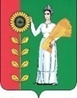 ПОСТАНОВЛЕНИЕАдминистрации сельского поселения Богородицкий  сельсоветДобринского муниципального района Липецкой области        23.03.2020  г.	   ж. д. ст. Плавица			№ 30О запрете въезда  автотранспорта на центральную площадь поселка ПлавицаВ соответствии с Федеральным законом  от 06.10.2003года №   131-ФЗ                          « Об общих принципах организации местного самоуправления в Российской Федерации», руководствуясь Федеральным законом « О безопасности дорожного движения» от 10.12.1995 г № 196-ФЗ (в новой редакции от30.07.2019г),Федеральным законом 257-ФЗ от 08.11.2007 « Об автомобильных дорогах  и о дорожной  деятельности в Российской Федерации», Уставом сельского поселения Богородицкий сельсовет Администрация сельского поселения Богородицкий сельсовет ПОСТАНОВЛЯЕТ:1.Установить  на территории  сельского поселения   дорожный знак « Въезд запрещен» по адресу: Липецкая область Добринский район ж.д.ст.Плавица ул.Строителей д.7 у здания магазина ССПК «Смак».Глава сельского поселенияБогородицкий сельсовет                                       А.И.Овчинников